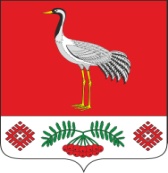 01.04.2022 г. №22РОССИЙСКАЯ ФЕДЕРАЦИЯИРКУТСКАЯ ОБЛАСТЬБАЯНДАЕВСКИЙ МУНИЦИПАЛЬНЫЙ РАЙОНТУРГЕНЕВСКОЕ СЕЛЬСКОЕ ПОСЕЛЕНИЕАДМИНИСТРАЦИЯ«О ВНЕСЕНИИ ИЗМЕНЕНИЙ В УВЕДОМЛЕНИЕ О СООТВЕТСТВИИ ПОСТРОЕННЫХ ИЛИ РЕКОНСТРУИРОВАННЫХ ОБЪЕКТАХ ИНДИВИДУАЛЬНОГО ЖИЛИЩНОГО СТРОИТЕЛЬСТВА ИЛИ САДОВОГО ДОМА ТРЕБОВАНИЯМ ЗАКОНОДАТЕЛЬСТВА О ГРАДОСТРОИТЕЛЬНОЙ ДЕЯТЕЛЬНОСТИ ЗА №13 ОТ 21 МАРТА 2019 ГОДА»В соответствии с Градостроительным кодексом Российской Федерации, Федеральным законом от 06.10.2003 №131-ФЗ «Об общих принципах организации местного самоуправления в Российской Федерации», Федеральным законом от 27.07.2010 №210-ФЗ «Об организации предоставления государственных и муниципальных услуг», Уставом  МО «Тургеневка»ПОСТАНОВЛЯЮ:Внести изменения в уведомление №13 от 21 марта 2019 года о соответствии построенных или реконструированных объектах индивидуального жилищного строительства или садового дома требованиям законодательства о градостроительной деятельности, а именно:Изменить кадастровый номер 85:02:110101:496 на 85:02:000000:1393 в связи с фактическим расположением земельного участка по адресу: 669129, Российская Федерация, Иркутская область, Баяндаевский район, с. Тургеневка, ул. Советская, д. 86А.Опубликовать настоящее постановление в газете «Вестник МО «Тургеневка», разместить на официальном сайте муниципального образования «Тургеневка» в информационно-телекоммуникационной сети «Интернет».Глава МО «Тургеневка»В.В. Синкевич